FOR IMMEDIATE RELEASE
Media contact
Molly Klimas
M: (616) 443-4647
klimas@intentpr.com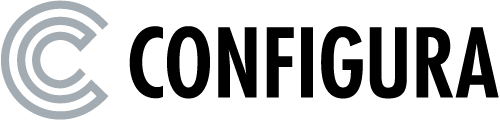 Configura launches virtual reality at NeoCon 2016 GRAND RAPIDS, MICH., USA—June 2016—Configura, maker of CET Designer software, officially launches its virtual reality technology at NeoCon 2016.Virtual Viewer Extension Configura’s CET Designer Virtual Viewer Extension, launching this June at NeoCon, lets users “walk around” in a drawing in full-screen mode using gaming controls. Wearing Oculus Rift goggles, an individual can have an immersive virtual reality experience of a designed space. Meanwhile, an entire audience can take part in the “walk around,” no goggles needed, by viewing on a screen as a user guides them with the gaming controls. The designer can make changes that can be applied instantly, and immediately viewed and experienced by the individual or the audience. “The technology helps designers to help their customers visualize their space like never before,” Configura Business Development Manager Brooke Snow said. “The experience is incredible.”CET Designer 7.0In May, Configura released CET Designer 7.0 with major additions and new features that will benefit the contract furniture designer, including the ability for users to reduce rendering times, choose among more generic products to enhance drawings, and take the designed experience to the next level with stairs, multiple floors and 3D text. Enhancements to CET Designer 7.0 include:Reduced rendering times. Render Accelerator, an Extension to CET Designer, works as a “cluster” – when a user clicks the render button in CET Designer, it uses the power of all nearby connected computers instead of just the user’s computer, making the time to render incredibly fast. Render Accelerator works by installing a small program on designated computers; those computers then automatically become a part of that “cluster” and can help anyone in that cluster to render faster. “Renderings are a central part of the sales process in the contract furniture industry – they help customers to visualize their space before making a big investment. Time is money, so in the new release, CET Designer users can take advantage of their local network to create renderings even faster than before,” Configura Vice President of Global Customer Experience Tracy Lanning said.More generic products to enhance drawings. CET Designer 7.0 offers a Generic Kitchen Extension to depict break-room areas. CET Designer 7.0 also adds more symbols depicting plants and other objects, bringing enhanced realism to the envisioned space.Stairs and multiple-floors functionality. CET Designer 7.0 offers a new Extension that lets users place stairs in the drawing. Meanwhile, new multiple-floors functionality enables users to easily create lofts and mezzanine spaces in 3D. 3D text on walls. Configura regularly surveys CET Designer users about which new features they would like to see incorporated into CET Designer. This time, the top user-requested feature was the ability to place 3D text on walls, a function that’s now a part of CET Designer.CET platformConfigura also continues to build upon its CET platform, which makes it easier for manufacturers to develop their own Extensions or Catalogues. Configura leaders and software developers will be at NeoCon to talk with interested manufacturers about the benefits of the platform. Configura will demo these products at NeoCon 2016 in space 7-4129 at The Merchandise Mart in Chicago.###About ConfiguraConfigura creates intelligent space-planning software for manufacturers, dealers and designers in the Contract Furniture, Kitchen and Bath, Material Handling, Industrial Machinery, and Laboratory and Healthcare industries. The company’s software products, including CET Designer, are used by more than 10,000 people around the world. Configura Sverige AB, the parent company, is headquartered in Linköping, Sweden, with commercial operations in Grand Rapids, Michigan, USA, and Kuala Lumpur, Malaysia. Founded in 1990, Configura is privately owned with more than 120 employees worldwide and annual sales of more than $13 million USD. More information at www.configura.com. About CET DesignerBased on technology created by Configura, CET Designer is intelligent, highly visual and intuitive space-planning software that simplifies specifying and selling of products in a variety of industries. It’s a complete solution that quickly and accurately handles every step of the sales and order process. In CET Designer, components that represent manufacturers’ products look and behave like actual products. Users drag and drop components into 2D and 3D virtual environments; behind the scenes, the software tracks components, calculates pricing and prevents user errors. Users can create and generate layouts, quotes, photorealistic renderings, movies, installation drawings, reconfigurations and bills of materials – in other words, everything needed to propose on work and place orders. CET Designer is the future of space planning. More information at www.configura.com/cet. 